附件2全省国有房屋租金减免公开晾晒工作方案为建立和落实国有房屋减租公开晾晒、实绩比拼工作机制，公布晾晒各单位减租工作进度，营造“比学赶超”工作氛围，主动接受社会公众监督，共同加快推动减租工作，制定本工作方案。一、公开晾晒整体架构浙江省国有房屋租金减免公开晾晒平台，由省国资委、省财政厅等部门共同搭建。省国资委负责分类汇总全省国有房屋租金减免数据，通过省国资委官方网站国有房屋租金减免工作专栏对外发布；各级单位负责梳理统计本单位及下辖单位国有房屋租金减免数据，并通过各自官方网站国有房屋租金减免工作专栏对外发布。晾晒对象主要包括：全省国有企业、中央所属在浙企业，全省行政事业单位，各市、县（市、区）国资委（办、局）、财政局以及其他相关单位。整体组织架构如下图所示：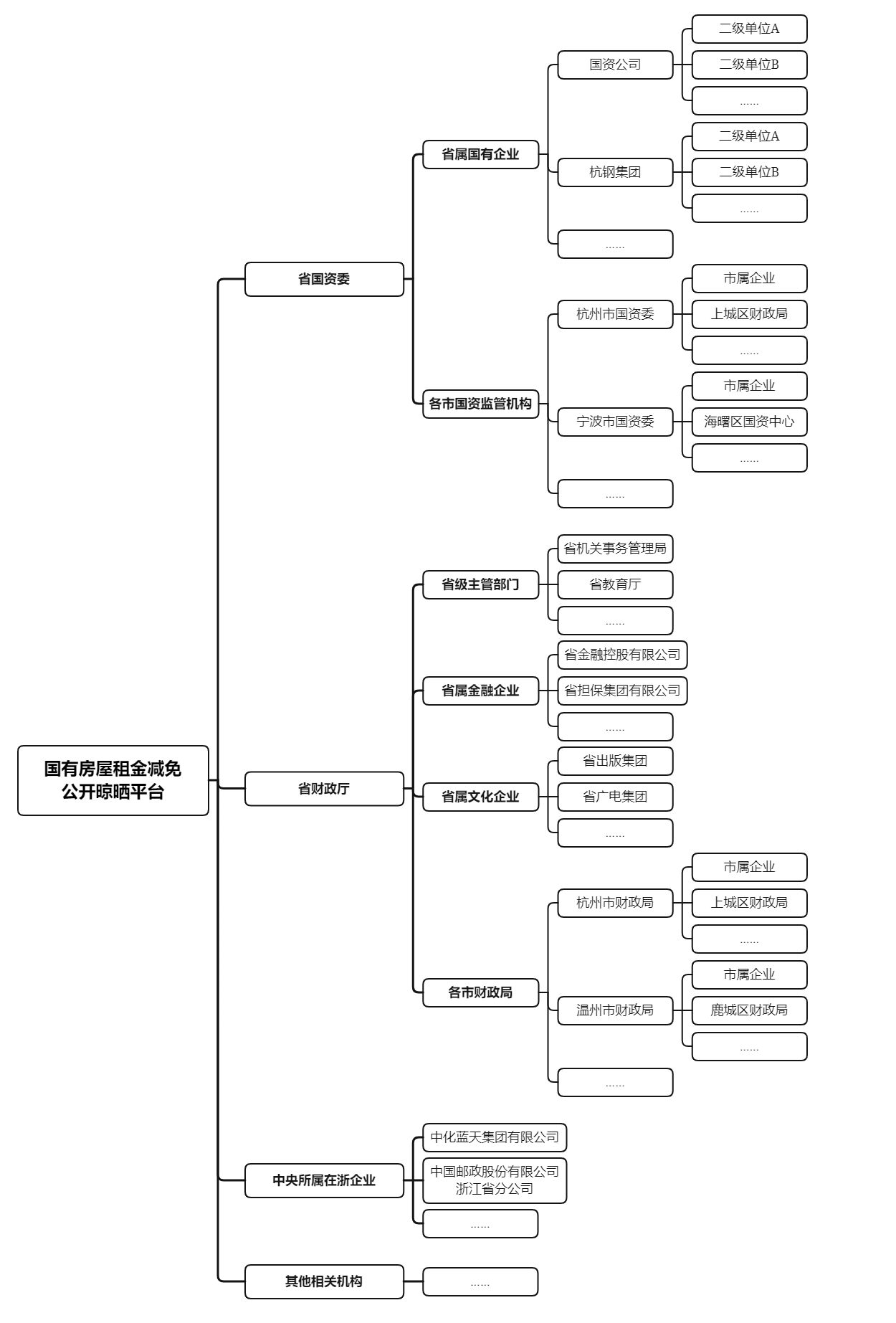 二、工作任务（一）明确各部门分工负责工作机制。省属企业、中央所属在浙企业负责全级次子企业的晾晒；省级行政事业单位负责各分支机构单位全级次的晾晒；各市、县（市、区）国资委（办、局）、财政局负责所属国有企业和行政事业单位的晾晒。（二）设立国有房屋租金减免工作专栏。省国资委在官方网站设立国有房屋租金减免工作专栏，各级单位在本单位官方网站设立国有房屋租金减免工作专栏。已在本单位官方网站设置减租工作专栏的，应将现有专栏链接纳入晾晒整体架构，按要求统一发布减租工作信息。（三）发布国有房屋减租工作信息。各级单位应在国有房屋租金减免工作专栏及时公布减租工作信息，公布包括但不仅限于以下内容：1.减租政策，上级部门和本单位制定的房屋减免政策和实施细则。2.减租工作办理流程，办理时间。3.减租工作咨询、受理联系人，联系电话。4.减租工作实时进展情况。减租进度数据发布格式应参照以下格式：截至×月×日，×单位应减租金×万元，涉及承租户×户；已减租金×万元，占应减租金的×%，已减租×户，占应减承租户的×%；其中，小微企业应减房租×万元，涉及承租户×户，已减租金×万元，已减租×户；个体工商户应减房租×万元，涉及承租户×户，已减租金×万元，已减租×户。5.减租信息更新时间。各单位应于每日17:30前，及时更新减免进度。三、工作要求（一）各级单位要迅速行动起来，层层抓落实。6月2日前在单位官方网站显著位置完成国有房屋租金减免工作专栏设置，并将专栏网址链接、减租工作联系人员和联系方式、工作专栏信息维护人员和联系方式等报送省国资委。（二）强化技术支持与沟通，建立晾晒工作协调机制。